             УТВЕРЖДАЮПредседатель комитета по образованию города Барнаула Н.В. Полосина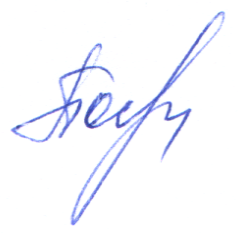                                                                                                                                                                                             12.02.2019ПЛАНпо устранению недостатков, выявленных в ходе независимой оценки качества условий оказания услугмуниципального бюджетного дошкольного образовательного учреждения центра развития ребенка – «Детский сад №217» (МБДОУ ЦРР – «Детский сад №217»)(наименование организации)на 2019 годНедостатки, выявленные в ходе независимой оценки качества условий оказания услуг организациейНаименование мероприятия по устранению недостатков, выявленных в ходе независимой оценки качества условий оказания услуг организациейПлановый срок реализации мероприятияОтветственныйисполнитель(с указанием фамилии, имени, отчества и должности)Недостатки, выявленные в ходе независимой оценки качества условий оказания услуг организациейНаименование мероприятия по устранению недостатков, выявленных в ходе независимой оценки качества условий оказания услуг организациейПлановый срок реализации мероприятияОтветственныйисполнитель(с указанием фамилии, имени, отчества и должности)I. Открытость и доступность информации об организацииI. Открытость и доступность информации об организацииI. Открытость и доступность информации об организацииI. Открытость и доступность информации об организацииНа сайте образовательной организации не в полном объеме обеспечена открытость и доступность информации об организации социальной сферы, размещенной на общедоступных информационных ресурсах, ее содержанию и порядку (форме), установленным нормативными правовыми актамиНа сайте образовательной организации http://ds217.ru обеспечить информацию в разделе «Сведения об образовательной организации» в подразделе «Основные сведения» разместить информацию о деятельности организации социальной сферы (об учредителе: график работы и адрес электронной почты). Февраль, Мельникова Елена Борисовна, старший воспитательНа сайте образовательной организации социальной сферы не соответствует наличие информации о дистанционных способах обратной связи и взаимодействия с получателями услуг и их функционированиеНа сайте образовательной организации http://ds217.ru создать рубрику «Дистанционные способы обратной связи и взаимодействия с получателями услуг и их функционирование», обеспечить размещение анкеты в разделе «Родителям» (анкету опроса потребителя образовательных услуг).Февраль, Мельникова Елена Борисовна, старший воспитательНе достаточно высокая доля получателей услуг, удовлетворенных открытостью, полнотой и доступностью информации о деятельности организации социальной сферы, размещенной на информационных стендах в помещении организации социальной сферы, на официальном сайте организации социальной сферы в сети «Интернет» На сайте образовательной организации http://ds217.ru в разделе «Образование» разместить сведения о преподаваемых педагогическим работником организации дисциплинах.Февраль, Мельникова Елена Борисовна, старший воспитательII. Комфортность условий предоставления услуг.II. Комфортность условий предоставления услуг.II. Комфортность условий предоставления услуг.II. Комфортность условий предоставления услуг.Не достаточно высокая доля получателей услуг удовлетворенных комфортностью предоставления услуг организацией социальной сферы.Устранение замечаний, выявленных в ходе выражения родителями воспитанников мнения о комфортности представления услуг.АвгустНестерова Наталья Валентиновна, заведующий III. Доступность услуг для инвалидовIII. Доступность услуг для инвалидовIII. Доступность услуг для инвалидовIII. Доступность услуг для инвалидовIV. Доброжелательность, вежливость работников организацииIV. Доброжелательность, вежливость работников организацииIV. Доброжелательность, вежливость работников организацииIV. Доброжелательность, вежливость работников организацииНа сайте образовательной организации не достаточно высокая доля получателей услуг, удовлетворенных доброжелательностью, вежливостью работников организации социальной сферы, обеспечивающих первичный контакт и информирование получателя услуги при непосредственном обращении в организацию социальной сферыПроведение семинара с работниками по вопросам соблюдения общих принципов профессиональной этики.Февраль, Нестерова Наталья Валентиновна, заведующий Мельникова Елена Борисовна, старший воспитательНа сайте образовательной организации не достаточно высокая доля получателей услуг, удовлетворенных доброжелательностью, вежливостью работников организации социальной сферы, обеспечивающих непосредственное оказание услуги при обращении в организацию социальной сферыПроведение семинара с работниками по вопросам соблюдения общих принципов профессиональной этики.Февраль,Нестерова Наталья Валентиновна, заведующий Мельникова Елена Борисовна, старший воспитательНа сайте образовательной организации не достаточно высокая доля получателей услуг, удовлетворенных доброжелательностью, вежливостью работников организации социальной сферы при использовании дистанционных форм взаимодействияПроведение семинара с работниками по вопросам соблюдения общих принципов профессиональной этики.ФевральНестерова Наталья Валентиновна, заведующий Мельникова Елена Борисовна, старший воспитательV. Удовлетворенность условиями оказания услугV. Удовлетворенность условиями оказания услугV. Удовлетворенность условиями оказания услугV. Удовлетворенность условиями оказания услугНе достаточно высокая доля получателей услуг, которые готовы рекомендовать организацию социальной сферы родственникам и знакомымУстранение замечаний, выявленных в ходе опросов родителей воспитанников.МайНестерова Наталья Валентиновна, заведующий Мельникова Елена Борисовна, старший воспитательНа сайте образовательной организации не достаточно высокая доля получателей услуг, удовлетворенных организационными условиями предоставления услугУстранение замечаний, выявленных в ходе опросов родителей воспитанников.МайНестерова Наталья Валентиновна, заведующий Мельникова Елена Борисовна, старший воспитатель